Mis Oraciones de Adoración
"Todo amor tiende a volverse como lo que es amado"
                                  Arzobispo Fulton J. Sheen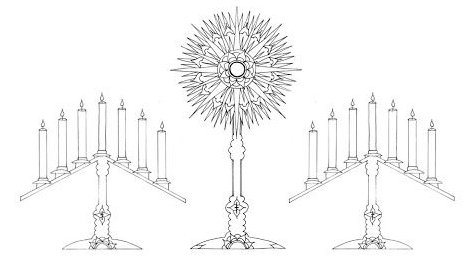 